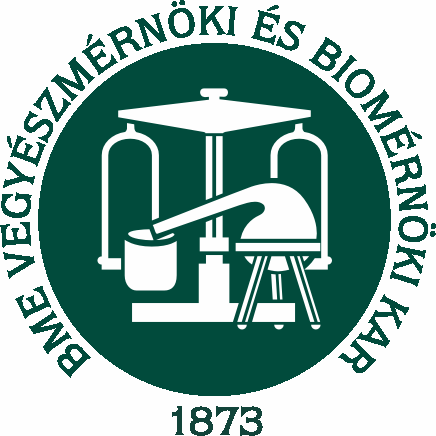 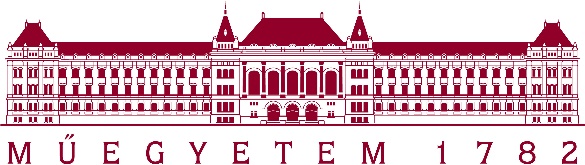 A MAGYAR TUDOMÁNY ÜNNEPEA BME VBK és a hazai gyógyszergyárak intenzív K+F+I együttműködése a minőségi képzés egyik meghatározó eleme szimpózium2019. november 29.BME Ch épület, alagsor 10.Budapest, Szent Gellért tér 4.PROGRAMLevezető elnök:	Prof. Dr. Faigl Ferenc egyetemi tanár	BME Szerves Kémia és Technológia Tanszék12:00 – 12:05		Megnyitó		Dr. Nagy József dékán, egyetemi docens12:05 – 12:35 		Együttműködés a BME Vegyészmérnöki és Biomérnöki Kara és az Egis 			Gyógyszergyár Zrt. között		előadó: Dr. Volk Balázs hatóanyag-fejlesztési igazgató, Egis Gyógyszergyár Zrt.12:35 – 13:05 		Diákok a Chinoinban – a gyógyszergyár szerepe az oktatásban		előadó: Dr. Vajó-Hegedűs Adrienn Kémiai fejlesztési laboratóriumok vezető,		CHINOIN Zrt. - a Sanofi vállalata13:05 – 13:35 		„Tehetséggondozás és biotechnológiai együttműködés”		előadó: Dr. Könczöl Kálmán vezető tanácsadó, Richter Gedeon Nyrt.				Biotechnológiai kutatási és fejlesztési Főosztály13:35 – 14:05 		"Gyógyszerfejlesztő egyetemisták a BME-VBK-n"		előadó: Prof. Dr. Marosi György egyetemi tanár, BME Szerves Kémia és 			Technológia Tanszék, FIEK, Pharmatech